						Okruh č.6				Mechanická práce výkon, energieDefinice pojmůEnergie kinetická a potenciální tíhováZákon zachování mechanické energie-společný znak těles konajících práci je silové působení na jiné těleso, přemísťování tohoto tělesa nebo jeho částí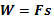 -jednotka… J (1J= 1N.1m)-mechanická práce vykonaná při přemístění tělesa závisí na velikosti síly, která na těleso působí, na dráze, o kterou se těleso přemístí a na úhlu, který svírá síla se směrem trajektorie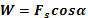 -síla práci nekoná, když působí kolmo ke směru přemístění tělesa ()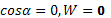 Kinetická energie: těleso o hmotnosti m, na které působí síla F=> F=ma=> těleso se pohybuje se stálým zrychlením a, jeli od počátku v klidu, urazí za dobu t dráhu  a nabude rychlosti v=at, síla Fv vykoná práci , W =Ek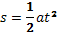 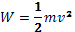 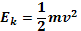 -Ek je přímo úměrná druhé mocnině jeho rychlosti-jednotka… J-závisí na volbě vztažné soustavyPotenciální tíhová energie: vzájemné silové působení těles, závisí na vzájemné poloze těles nebo jejich částí Země, k podlaze)-zvednuté těleso má Ep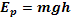 -potenciální tíhová energie je přímo úměrná výšce do které bylo těleso zvednuto-potenciální energie pružnosti: mají ji pružně deformovaná tělesa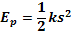 -k… tuhost pružiny, jednotka… N.m-1Mechanická energie a práce-součet kinematické a potenciální energie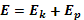 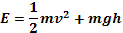 -mírou energie a mírou přenosu energie z tělesa na těleso je mechanická práce-mechanická energie => stav těles (pohybový, vzájemné působení)-mechanická práce => fyzikální děj při kterém se stav těles měníZákon zachování mechanické energiePři volném pádu tělesa se jeho mechanická energie  nemění. Mění se jen tíhová potenciální energie v energii kinetickou, přičemž součet obou energií zůstává konstantníPři všech mechanických dějích se mění potenciální energie v kinetickou energii a naopak, přičemž mechanická energie je konstantní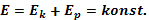 Výkon-průměrný výkon Pp definujeme jako podíl práce a doby za kterou se mechanická práce vykonala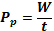 -okamžitý výkon p, jednotka … W (watt)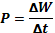 -práce počítaná z výkonu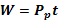 -účinnost-příkon					 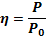 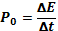 